Tjekliste til modelreview 2019-05-14Såfremt et projekt skal i modelreview, kan denne tjekliste anvendes til at foretage en overordnet vurdering af om det relevante modelmateriale er klar til at blive indsendt til modelreview. Derudover bistår Modelsekretariatet meget gerne med vejledning og sparring i forbindelse med et modelreview. (Kontakt: arkitektur@digst.dk)Hvis projektet har været genstand for et scopereview vurderes på baggrund af materialet indleveret til dette om projektet er en kandidat til et modelreview i forbindelse med overgangen til anskaffelsesfasen.Baggrunden for denne tjekliste er de fællesoffentlige regler for begrebs- og datamodellering:Fællesoffentlige regler for begrebs- og datamodellering (version 2.0): 
https://arkitektur.digst.dk/metoder/regler-begrebs-og-datamodellering/modelreglerI et modelreview er to typer modeller relevante, henholdsvis begrebsmodeller og logiske modeller (kan være informationsmodeller eller logiske datamodeller). For at kunne få det maksimale udbytte af modelreviewet, er det nødvendigt at indlevere modellerne i det korrekte format. Derudover skal der medfølger information om hvordan og hvornår modellen planlægges udstillet (hvis den ikke allerede er udstillet online på reviewtidspunktet), samt om det planlagte godkendelsesforløb for modellen, jf. modelregel 4 og 11. 

Skemaet på næste side vejleder om hvordan de forskellige typer af modeller skal modelleres og hvilke krav de skal opfylde i forbindelse et modelreview.Udover skemaets krav til selve modellen, anbefales det at den samlede materialepakke der indsendes til et modelreview omfatter følgende:
Afleveringsdokumentation: et dokument der giver en overordnet introduktion til modellen samt en beskrivelse af de elementer indgår i afleveringen. Modelfil: selve modellen i et standardiseret filformat – (fx xmi-fil, se skema) Modeldiagram: en billedfil der indeholder det visuelle diagramModelrapport: et dokument der viser modellens og modelelementernes metadataTjeklisteBegrebsmodelLogisk model (datamodel)Begrebsmodeller skal dokumentere forretningens anvendelse af begreber i forvaltningen af et givet forretningsområde. En begrebsmodel anvendes i forbindelse med forretningsbeskrivelse til at modellere begreber og til at anskueliggøre disses termer, definitioner og relationer.  Produktet fra denne proces er en begrebsmodel, som kan udformes som en simpel begrebsliste eller et begrebsdiagram med forenklet UML (bestående udelukkende af ’Klasse’, ‘Generalisering/Specialisering’, og ‘Association’). Begrebsmodellen som dokumenteres som et diagram, er ikke obligatorisk, men vil ofte være en godt grundlag for udarbejdelse af gode begrebsdefinitioner.Logiske modeller anvender mere koncise konstruktioner til at beskrive forretningens informationer på en mere datanær og teknisk måde. UML-klassediagrammer skal anvendes til logiske modeller, og disse skal bestå udelukkende af UML-elementerne ‘Klasse’, ‘Objekt’ ‘Generalisering/Specialisering’, ’Tilknytningsklasse’, ‘Association’, ’Komposition’, ‘Associationsende’, ‘Attribut’, ’Multiplicitet’ samt datatyper herunder ’Primitiv datatype’, ’Struktureret datatype’ og ’Enumeration’ og anvendelse af disse elementer er afhængig af modellens typeHar modellen det rigtige indhold?  BEGREBSLISTE el. BEGREBSDIAGRAM (UML-klassediagram)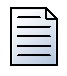 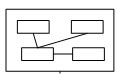 LOGISK MODEL (UML-klassemodel)
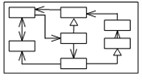 Har modellen den rigtige notation?Begrebsliste = Tabelformat (skabelon)
Begrebsdiagram = UML (skabelon til Sparx EA)Find skabeloner og værktøjsunderstøttelse her. Logisk model = UML (skabelon til Sparx EA)

Find skabeloner og værktøjsunderstøttelse her.Har modellen opfyldt dokumentations- kravene?Alle begreber skal, som minimum, beskrives medforetrukken term anvendelsesneutral definitionAngivelse af om begrebet tilhører modellens emneområde eller ejModellen skal som minimum beskrives med:modelnavnbeskrivelse modelansvarligversionsnummer seneste opdateringsdato modelstatus godkendelsesstatusmodelomfangforretningsområde evt. juridisk kilde modelsprogAlle elementer skal, som minimum, beskrives medforslag til identifikator (URI)foretrukken term anvendelsesneutral definitionModellen skal som minimum beskrives med:forslag til namespace + prefix (URI)modelnavn beskrivelse modelansvarligversionsnummer seneste opdateringsdato modelstatus godkendelsesstatusmodelomfangforretningsområde evt. juridisk kilde modelsprogEr modellen afleveret i det rigtige filformat?Modellen skal være maskinlæsbar ->
        - Begrebslisten afleveres i tabelformat (se ovenstående)
        - Begrebsdiagrammet afleveres som en xmi-fil
Modellen skal være maskinlæsbar ->
       - Modellen skal afleveres som en xmi-fil Indeholder modellen genbrug fra eksisterende begreber eller modeller?Hvis der anvendes genbrug af definerende begreber skal dette markeres og beskrives. Hvis der anvendes genbrug fra eksisterende modeller eller modelelementer skal dette markeres og beskrives.